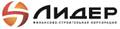 Сообщение для СМИ							Контакты для СМИ:19 сентября 2016 года							Елена Малеева									+7 965 189 8931									pr@fsk-lider.ruДом «Дыхание» представит Россию на премии European Property AwardsДом премиум-класса «Дыхание» от ФСК «Лидер» стал лауреатом премии European Property Awards в номинации «Архитектура высотных жилых зданий».Дом «Дыхание» признан экспертами премии European Property Awards самым амбициозным и инновационным проектом из России. Финальный этап отбора пройдет 27 октября в Лондоне, где из трех финалистов в каждой номинации будет выбран лучший проект. «Для нас огромная честь быть отмеченными наградой European Property Awards, - говорит PR-директор ФСК «Лидер» Екатерина Самородова. – Проекты, которым предстоит получить награду в октябре, прошли жесткий отбор: 70 экспертов судейской комиссии оценивают претендентов по таким критериям, как дизайн, качество, уровень услуг, инновационность, оригинальность, экологическая устойчивость и эффективность. Включение проекта в список победителей является признанием его высокого качества и уникального дизайна».В сентябре 2016 года дом «Дыхание» стал победителем в номинации «Инновации в девелоперском продукте. Жилая недвижимость» российского конкурса Good Innovations 2016. Жюри конкурса были отмечены такие особенности проекта, как наличие эксплуатируемой кровли с различными функциональными зонами, а также уникальная для российского рынка конфигурация здания: расширяющийся вверх объем, позволяющий обеспечить дому 154 различных варианта планировок. Дом премиум-класса «Дыхание» состоит из двух блоков переменной этажности, от 12 до 28 этажей. Проектом предусмотрены квартиры от одной до пяти комнат; минимальная площадь предложения составляет 47,3 кв. м, максимальная — 211,2 кв. м. «Изюминка» проекта — двухуровневые квартиры, а также квартиры с эксплуатируемой кровлей. Покупатели могут выбрать один из четырех стилей отделки, проникнутых философией Старка: Minimal, Classic, Culture или Nature.
Дом расположен недалеко от центра столицы, рядом с ним находится креативный кластер «Флакон», в пределах 30-45 минут — высококлассные инфраструктурные спортивные объекты: «Сорочаны» и «Яхрома», вертолетный центр HeliportMoscow, яхт-клубы «ShoreHouse» и «Адмирал».Финансово-строительная корпорация «Лидер» – многопрофильная девелоперская компания, входящая в число ведущих игроков рынка недвижимости. Уже 10 лет ФСК «Лидер» специализируется на реализации проектов в сфере жилой недвижимости: от комплексной застройки районов до строительства жилых домов по индивидуальным проектам. Общий объем жилой и коммерческой недвижимости, сданной ФСК «Лидер» в 2015 году, - 516 809 кв. м.. http://www.fsk-lider.ruEuropean Property Awards — крупнейшая, наиболее престижная и известная премия в области недвижимости. В 2016 году премия проводится в 25-й раз. Председателями судейской комиссии являются члены Палаты Лордов парламента Великобритании.